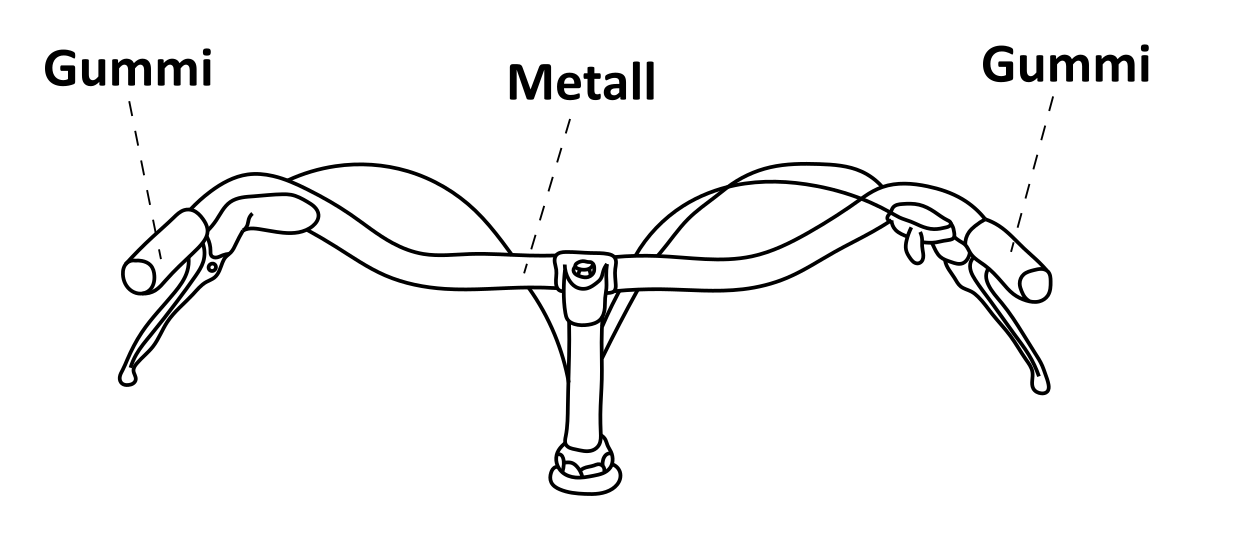 Wieso ist es besonders im Winter vorteilhaft, wenn die Lenkergriffe einen Kunststoffüberzug über dem Metall haben? 